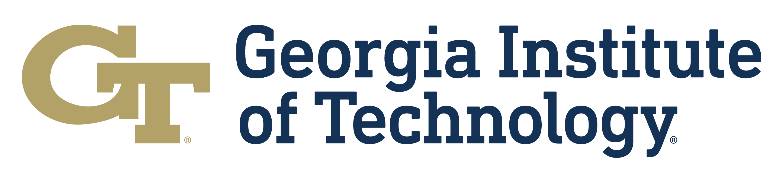 Undergraduate Research Opportunity 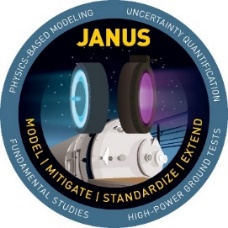 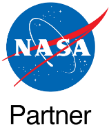            Joint AdvaNced PropUlsion InStitute       NASA Space Technology Research Institute“This material is based upon work supported by NASA under grant number 80NSSC21K111.  Any opinions, findings, and conclusions orrecommendations expressed in this material are those of the author(s) and do not necessarily reflect the views of theNational Aeronautics and Space Administration (NASA).”Program Description:Develop the next generation of experimental thruster characterization protocols and space simulation facilities needed to develop future high-power electric propulsion technologies to propel NASA exploration missions by joining the Georgia Tech High-power Electric Propulsion Laboratory.  The summer experience will include experimental testing of electric propulsion technologies, the operation of plasma diagnostics, and the operation and optimization of ground-based space simulation facilities.  The research activities will focus on the ultimate goal of extrapolating ground-based measurements of high-power Hall thrusters performance, plume, and lifetime to the environment of space as part of the Joint Advanced Propulsion Institute, a NASA Space Technology Research Institute.  Be a part of defining what’s next in electric propulsion!Details:10-week summer research program offered at the Georgia Institute of Technology in Atlanta, GA $6,000 stipendAdvisement and mentoring by Georgia Tech faculty and graduate studentsAn opportunity to find out more about research and life at Georgia TechTentative Program DatesMay 21 - July 28, 2023APPLICATION DEADLINE FEBRUARY 15, 2023Eligibility RequirementsRising juniors and rising seniors from any U.S. based college of university (who will not have graduated by May 2023) in a computing, engineering, science, or other technology major.Should have a cumulative GPA of 2.75 or better.Should have not yet completed a Bachelor's degree.Must be a U.S. citizen or permanent residentWomen, underrepresented minorities, as well as students with community college experience or those attending institutions with limited opportunities for undergraduate research, are encouraged to apply.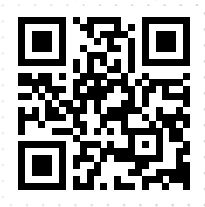 Prior research experience is desirable but not required. Apply NOW https://sure.gatech.edu/apply